ПРИКАЗ № 9-О« 17 »  февраля  2016 г.О внесении изменений в Приказ от 01.12.2015 г. №92-О«О порядке применения бюджетной классификации Российской Федерации в части, относящейся к бюджету муниципального образования «Город Майкоп»В соответствии с абзацем 5 пункта 4 статьи 21 Бюджетного кодекса Российской Федерации  п р и к а з ы в а ю:Раздел II «Правила отнесения расходов местного бюджета на соответствующие целевые статьи классификации расходов бюджетов   «Указаний о порядке применения бюджетной классификации Российской Федерации в части, относящейся к местному бюджету муниципального образования «Город Майкоп»:1.1	дополнить строками:1.2 строку:изложить в новой редакции:Настоящий Приказ вступает в силу с момента его подписания. Начальнику отдела прогнозирования и анализа расходов бюджета (Гончаровой С.Ю.) разместить настоящий Приказ на официальном сайте Администрации МО «Город Майкоп» (http://www.maikop.ru),Контроль за исполнением настоящего Приказа возложить на заместителя руководителя Ялину Л.В.РуководительФинансового управления                                          В. Н. ОрловАдминистрация муниципального образования «Город Майкоп»Республики АдыгеяФИНАНСОВОЕ УПРАВЛЕНИЕ385000, г. Майкоп, ул. Краснооктябрьская, 21тел. 52-31-58,  e-mail: fdmra@maikop.ru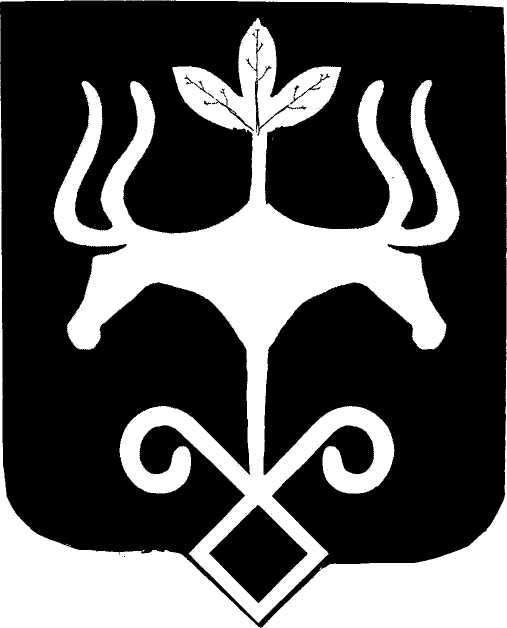 Адыгэ РеспубликэмМуниципальнэ образованиеу «Къалэу Мыекъуапэ» и АдминистрациеИФИНАНСОВЭ ИУПРАВЛЕНИЕ385000, къ. Мыекъуапэ,  ур. Краснооктябрьскэр, 21тел. 52-31-58,  e-mail: fdmra@maikop.ruРасходы на мероприятия для решения социально-значимых вопросов по предложениям депутатов ГосСовета-Хасэ РА25 0 02 00160По данной целевой статье отражаются расходы на мероприятия для решения социально-значимых вопросов по предложениям депутатов ГосСовета-Хасэ РАСодержание объектов инженерной инфраструктуры  коммунального хозяйства28 2 02 07020По данной целевой статье отражаются расходы на содержание объектов инженерной инфраструктуры  коммунального хозяйстваОсновное мероприятие «Развитие коммунального хозяйства»28 2 02 00000По данной целевой статье отражаются расходы на реализацию мероприятий в рамках подпрограммы «Развитие коммунального хозяйства»Основное мероприятие  «Развитие и содержание объектов коммунального хозяйства»28 2 02 00000По данной целевой статье отражаются расходы на реализацию мероприятий в рамках подпрограммы  «Развитие и содержание объектов коммунального хозяйства»